			                                                                                                              A jelentkező tölti ki! NYILATKOZAT- adatok, fotók felhasználásárólAlulírott (Szülő/Gondviselő) hozzájárulok ahhoz, hogy a Hódmezővásárhelyi SZC Cseresnyés Kollégiuma, mint adatkezelő a 2020/2021. tanévre vonatkozóan azonosítás céljából gyermekem alábbi személyes adatait rögzítse és kezelje; név, születési hely, idő, TAJ szám, OM szám, adószám, személyi igazolványszám. A tanuló fényképét a kollégium programjai nyilvánosságának biztosításához felhasználhat. Tudomásul veszem, hogy a fenti adatok 3. személy részére nem kerülnek továbbításra. HOZZÁJÁRULOK (Megfelelő válasz beírandó.)				IGEN		 NEMNYILATKOZAT- kedvezmények igénybevételéhez(Szülő, gondviselő tölti ki kedvezményes étkezés igénybevételéhez) →MAGYAR ÁLLAMPOLGÁROK TÖLTSÉK KI!Alulírott:(Személyi ig. száma:Lakcím ,büntetőjogi felelősségem tudatában kijelentem, hogy  velem közös háztartásban a kérvényező tanulón túl az alábbi (18 éven aluli; 18-25 év közötti, és oktatási intézmény nappali tagozatán tanuló;  fentieken kívül ( az életkortól függetlenül )tartósan beteg vagy súlyosan fogyatékos gyermek) eltartottak laknak:A felvételt kérő tanuló rendszeres gyermekvédelmi kedvezményben részesül-e:  (Megfelelő válasz beírandó.)                     Igen            					  NemA felvételt kérő tanuló (az 1997. évi XXXI. Tv. értelmében) tartósan beteg vagy fogyatékos-e:(Megfelelő válasz beírandó.)                     Igen            					  NemKérjük aláhúzni a megfelelő választ, illetve a vonatkozó határozatokból egy-egy fénymásolatot csatolni és 2020. augusztus 20-ig a kollégium címére elküldeni. Amennyiben a kért másolatok hiányoznak, addig a gyermek nem jogosult az étkezési díjkedvezményre!NYILATKOZAT – kollégiumi ellátásról CSAK A NEM MAGYAR ÁLLAMPOLGÁROK  TÖLTSÉK KI!(Szülő, gondviselő tölti ki térítésmentes kollégiumi ellátás igénybevételéhez) →Alulírott Szülő/Gondviselő büntetőjogi felelősségem tudatában kijelentem, hogy a felvételt kérő tanuló, mivel nem magyar állampolgár, ezért amennyiben  nem tartozik a 2011.évi  CXC. A nemzeti köznevelésről szóló törvény (1)–(6) bekezdésben foglaltak hatálya alá – ha nemzetközi szerződés vagy jogszabály másképpen nem rendelkezik – a kollégiumi ellátásért díjat fizetek. Amennyiben a szükséges dokumentumokat 2020. szeptember 1-ig nem nyújtom be az intézmény igazgatójának, úgy azok benyújtásáig vagy azok hiányában - az étkezési díjon felül -, vállalom a jogszabályban meghatározottak szerinti kollégiumi térítési díj megfizetését.A felvételt kérő tanuló gondviselője folytat-e Magyarországon (bejelentett) keresőtevékenységet:              Igen            					  NemNYILATKOZAT – Gyógyszeres ellátásrólAz aláíró tudomásul veszi, hogy a kollégium nem adhat ki gyógyszert a diákoknak, így a szülő kötelessége szükség esetén gondoskodni a gyermeke gyógyszeres ellátásáról.NYILATKOZAT- Házirend elfogadásárólAz aláíró kijelenti, a kollégistákra vonatkozó szabályokat, előírásokat, és a kollégium Házirendjét megismerte, elfogadja és betartja. Szobája berendezését rendeltetésszerűen használja. A kollégiumban szándékosan okozott károkért felelősséget vállal.Aláírásával igazolja, hogy a Házirend kivonatát megismerte, egy példányát a mai napon átvette.Dátum:				Szülő (édesanya), nagykorú diák esetén saját aláírása	    	      Szülő (gondviselő), nagykorú diák esetén saját aláírása** A Polgári Törvénykönyvről szóló 2013. évi V. törvény 4:175. § (2) bekezdés alapján mindkét szülővel alá kell íratni a jelentkezési lapot.A tanuló felvételét engedélyezem.Dátum:…………………………………                                   		……………………………………..                                                                                                                         			  Vig Áron igazgatóHSZC Cseresnyés Kollégiuma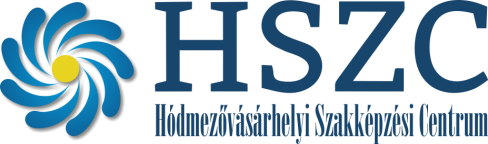 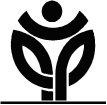 6800 Hódmezővásárhely Oldalkosár u.1. HSZC Cseresnyés Kollégiuma6800 Hódmezővásárhely Oldalkosár u.1. RÉGIkollégistaÚJkollégistaÚJkollégistaKOLLÉGIUMI FELVÉTELI KÉRELEMKOLLÉGIUMI FELVÉTELI KÉRELEM9-12. évf.     13-14.évf.9-12. évf.     13-14.évf.9-12. évf.     13-14.évf.A tanuló neve: (nyomtatott nagy betűkkel):A tanuló neve: (nyomtatott nagy betűkkel):A tanuló neve: (nyomtatott nagy betűkkel):A tanuló neve: (nyomtatott nagy betűkkel):A tanuló neve: (nyomtatott nagy betűkkel):A tanuló neve: (nyomtatott nagy betűkkel):Tanuló születési helye:Tanuló születési helye:Tanuló születési ideje:Tanuló születési ideje:Tanuló születési ideje:Tanuló születési ideje:Tanuló állampolgársága:Tanuló állampolgársága:Tanuló mobilszáma:Tanuló mobilszáma:Tanuló mobilszáma:Tanuló mobilszáma:Tanuló személyi igazolvány száma:Tanuló személyi igazolvány száma:Tanuló oktatási azonosítója:Tanuló oktatási azonosítója:Tanuló oktatási azonosítója:Tanuló oktatási azonosítója:Tanuló adóazonosítója:Tanuló adóazonosítója:Tanuló TAJ száma:Tanuló TAJ száma:Tanuló TAJ száma:Tanuló TAJ száma:Tanuló állandó lakcíme: (megye) : Tanuló állandó lakcíme: (megye) : Tanuló állandó lakcíme: (megye) : Tanuló állandó lakcíme: (megye) : Tanuló állandó lakcíme: (megye) : Tanuló állandó lakcíme: (megye) : (irányítószám,település,utca,szám):(irányítószám,település,utca,szám):(irányítószám,település,utca,szám):(irányítószám,település,utca,szám):(irányítószám,település,utca,szám):(irányítószám,település,utca,szám):Gondviselő neve:Gondviselő neve:Gondviselő telefonszáma:Gondviselő telefonszáma:Gondviselő telefonszáma:Gondviselő telefonszáma:Anyja leánykori neve:Anyja leánykori neve:Anyja telefonszáma:Anyja telefonszáma:Anyja telefonszáma:Anyja telefonszáma:Gondviselő e-mail:Gondviselő e-mail:Tanuló e-mail:Tanuló e-mail:Tanuló e-mail:Tanuló e-mail:A tanuló iskolájának neve (A felvételi kérelemre vonatkozó tanévben): A tanuló iskolájának neve (A felvételi kérelemre vonatkozó tanévben): Osztály, szak/szakma:Testvérek adatai:                  Név:Születési idő:Képzés: